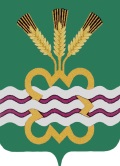 РОССИЙСКАЯ  ФЕДЕРАЦИЯСВЕРДЛОВСКАЯ  ОБЛАСТЬДУМА  КАМЕНСКОГО  ГОРОДСКОГО  ОКРУГА ПЯТЫЙ  СОЗЫВТридцать первое  заседание   РЕШЕНИЕ № 311    19 марта 2015 годаО внесении изменений и дополнений в  Уставмуниципального образования «Каменский городской округ»         В связи с принятием Федерального закона от 05.05.2014 года № 131-ФЗ «О внесении изменений в Градостроительный кодекс Российской Федерации», Федерального закона от 04.10.2014 года № 283-ФЗ «О внесении изменений в Бюджетный кодекс Российской Федерации и статью 30 Федерального закона «О внесении изменений в отдельные законодательные акты Российской Федерации в связи с совершенствованием правового положения государственных (муниципальных) учреждений», Федерального закона от 14.10.2014 года № 307-ФЗ «О внесении изменений в Кодекс Российской Федерации об административных правонарушениях и отдельные законодательные акты Российской Федерации и о признании утратившими силу отдельных положений законодательных актов Российской Федерации в связи с уточнением полномочий государственных органов и муниципальных органов в части осуществления государственного контроля (надзора) и муниципального контроля», руководствуясь    Федеральным  законом Российской Федерации № 131-ФЗ  от  06.10.2003 года  «Об общих принципах организации местного самоуправления в Российской  Федерации», статьей 23 Устава муниципального образования «Каменский городской округ», Дума Каменского городского округаР Е Ш И Л А:1. Внести в Устав муниципального образования «Каменский городской округ» следующие изменения и дополнения:1.1. Подпункт 42 пункта 1 статьи 6 «Вопросы местного значения городского округа» признать утратившим силу.1.2. Подпункт 22 пункта 6 статьи 28 «Глава городского округа» признать утратившим силу.         1.3. Пункт 3 статьи 23 «Полномочия, основания и порядок прекращения полномочий Думы городского округа» дополнить подпунктом 9.1 следующего содержания: «9.1) утверждение местных нормативов градостроительного проектирования и внесение изменений в местные нормативы  градостроительного проектирования городского округа».1.4. Подпункт 58 пункта 1 статьи 31 «Полномочия Администрации городского округа» изложить в следующей редакции:«58) разработка местных нормативов градостроительного проектирования городского округа для утверждения Думой Каменского городского округа».1.5. Пункт 2 статьи 55 «Составление проекта местного бюджета» Устава МО «Каменский городской округ» изложить в следующей редакции: «2. Составление местного бюджета основывается на:положениях послания Президента Российской Федерации Федеральному Собранию Российской Федерации, определяющих бюджетную политику (требования к бюджетной политике) в Российской Федерации;основных направлениях бюджетной политики и основных направлениях налоговой политики;основных направлениях таможенно-тарифной политики Российской Федерации;прогнозе социально-экономического развития;бюджетном прогнозе (проекте бюджетного прогноза, проекте изменений бюджетного прогноза) на долгосрочный период;муниципальных программах (проектах муниципальных программ, проектах изменений указанных программ)».2. Изменения  и  дополнения  зарегистрировать  в  Главном  управлении  Министерства  юстиции  Российской  Федерации  по  Свердловской  области  в  порядке, установленном  действующим  законодательством.3. Настоящее  Решение  вступает  в  законную  силу  на  всей  территории  Каменского  городского  округа  после  проведения  государственной  регистрации, на  следующий  день  после  опубликования  в  газете  «Пламя».4. Опубликовать  настоящее  Решение  в  газете  «Пламя».5. Контроль  исполнения  настоящего  Решения  возложить  на  Председателя  Думы  Каменского  городского  округа  (В.И. Чемезова).Глава  Каменского городского  округа                                                 С.А. БелоусовПредседатель Думы Каменского городского округа                            В.И. Чемезов